Dag lieve leden, 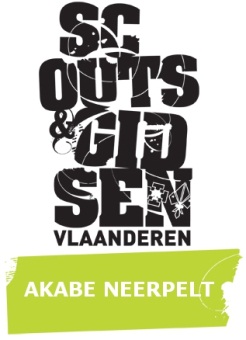 Dag beste ouders,Goed nieuws! AKABE is terug! Na een lange vakantie is de leiding er weer helemaal klaar voor om erin te vliegen! Jij toch ook?De activiteiten gaan nog steeds door op zondag van 14u00 tot 16u30 aan het AKABE-lokaal (tenzij het anders vermeld staat). De leiding is verantwoordelijk voor de leden vanaf 14u00. 	Zaterdag 12 september	OvergangKom een kijkje nemen op hét openingsevenement van Scouts Neerpelt-Centrum en AKABE! Iedereen is welkom vanaf 17u00. Waar? Aan onze scoutslokalen.	Zondag 20 september	Be prepared! (wees paraat!)	Zondag 4 oktober		Wees welkom!	Zondag 18 oktober		Wees vrolijk!	Zaterdag 31 oktober 	Wees een pompoen! (OPGELET: 19u00 – 21u00)	Zondag 15 november	Wees een held!	Zaterdag 28 november	Wees braaf! (OPGELET: 19u00 – 21u00)	Zondag 13 december	Wees een scout!	Zaterdag 19 december	Fijne feestdagen! (OPGELET: 19u00 – 21u00)Het lidgeld voor het scoutsjaar 2015-2016 bedraagt net zoals vorig jaar 32 euro. Je mag dit bedrag overschrijven naar BE73-7845-8666-9160 met vermelding van je naam. Indien je wilt stoppen met Akabe, wat wij heel erg zouden vinden, geef je ons dan ook een seintje?Omcirkel volgende data ook alvast in jouw agenda: 5 juli 2016 tot 10 juli 2016. Juist ja, want dan gaan wij op kamp!!Als je nog vragen hebt, kun je de groepsleiding altijd bereiken via e-mail (akabe.neerpelt@gmail.com = nieuw mailadres!) of op onderstaande nummers: 	Liesbeth 	0470 50 66 82	Sharon	0497 93 33 83	Tamara	0494 80 12 42Een stevige linker,Tot snel!Je allerliefste leiding